Australia’s Disability Strategy National ForumAustralia’s Disability Strategy National Forum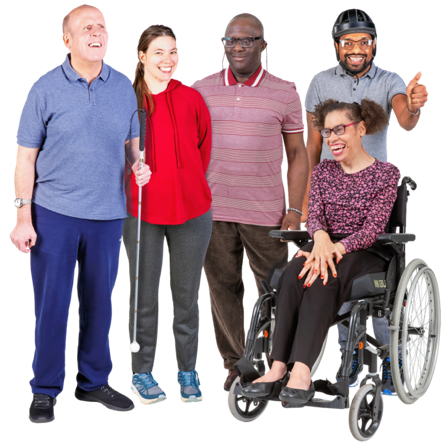 The Australian Government is releasing a plan to make life better for people with disability.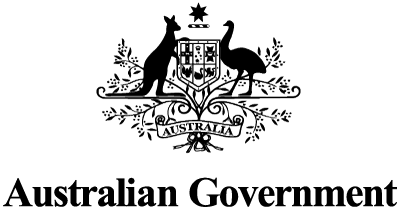 When you see “we” in this document, it means the Australian Government. The eventThe event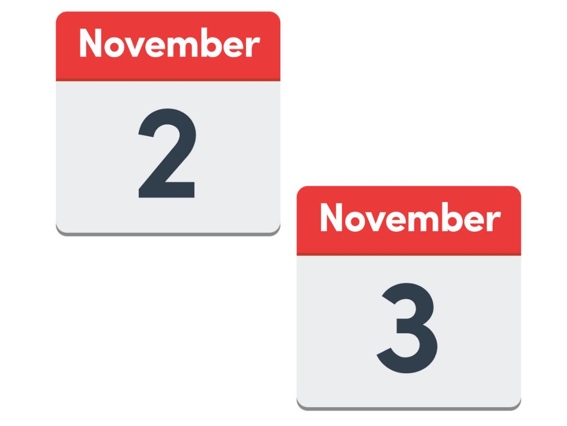 On 2 and 3 November 2022, we are having an event.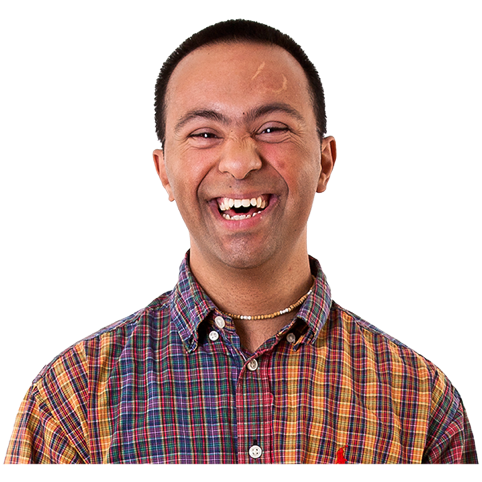 At the event we will be talking about our strategy for people with disability.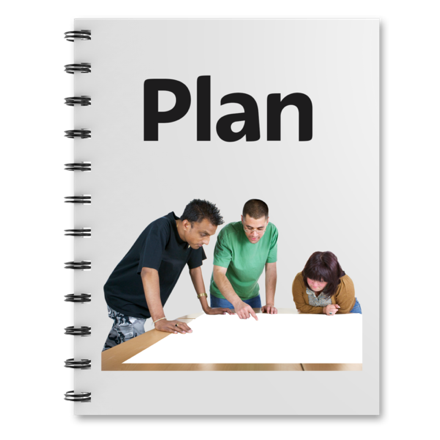 A strategy is a plan for how we will make things better. 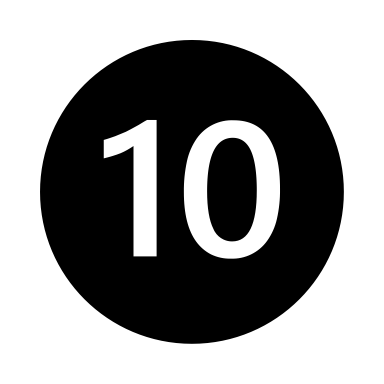 This strategy has our plan for how we will improve the lives of people with disability over ten years. 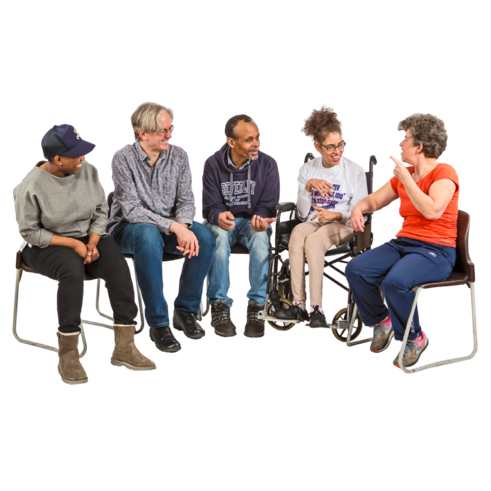 At the event, you will hear from lots of people about what is in the strategy.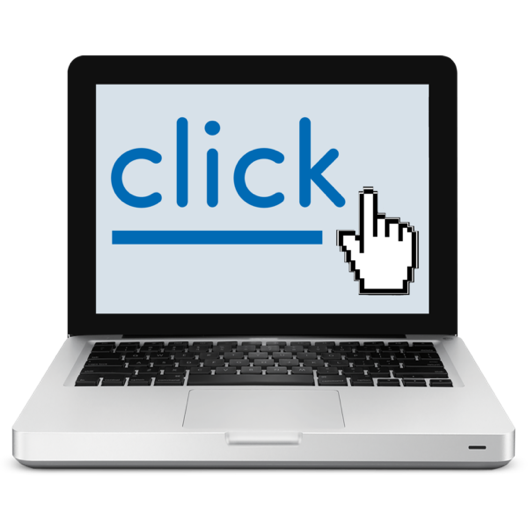 You can watch the event online.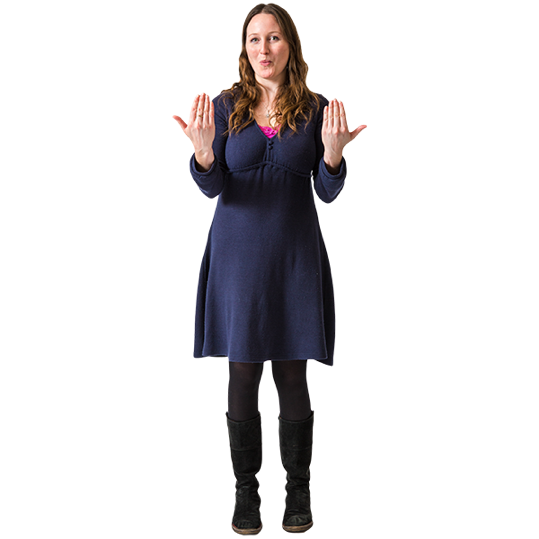 There will be Auslan interpreters.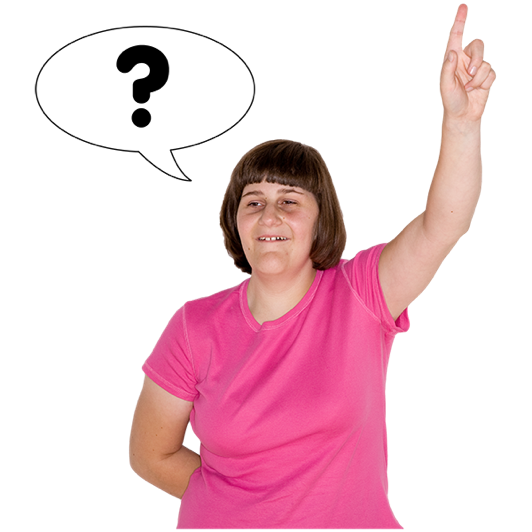 You will be able to ask any questions you have at the event. The event is on 2 and 3 November.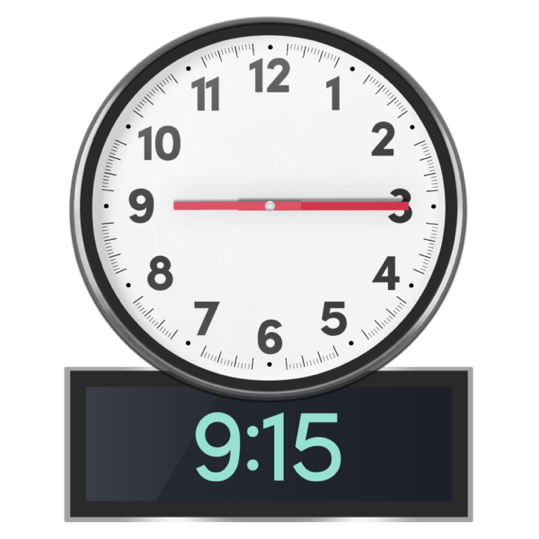 On 2 November the event starts at 9:15 in the morning. 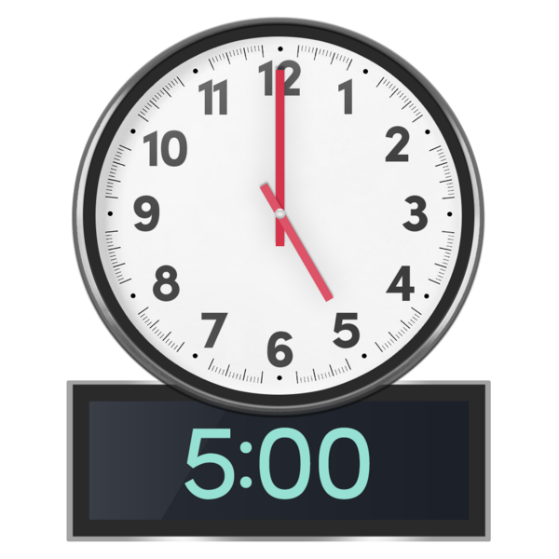 It finishes at 5 in the afternoon.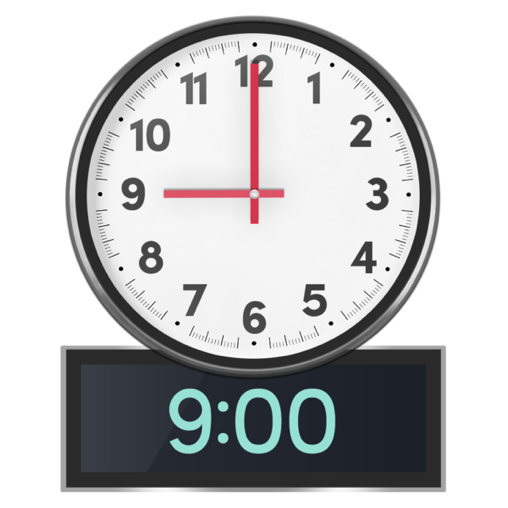 On 3 November the event starts at 9 in the morning.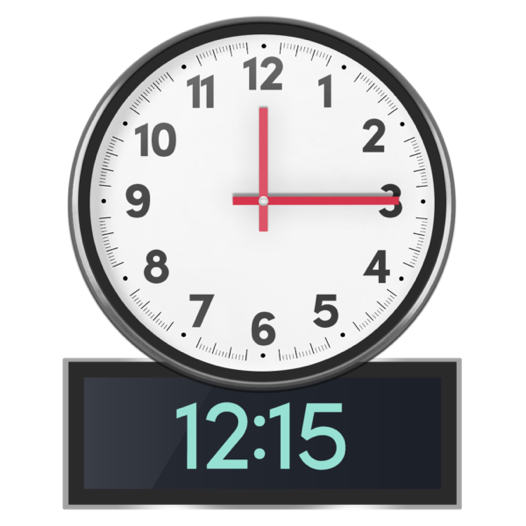 It finishes at 12:15 in the afternoon. Where to find more informationWhere to find more information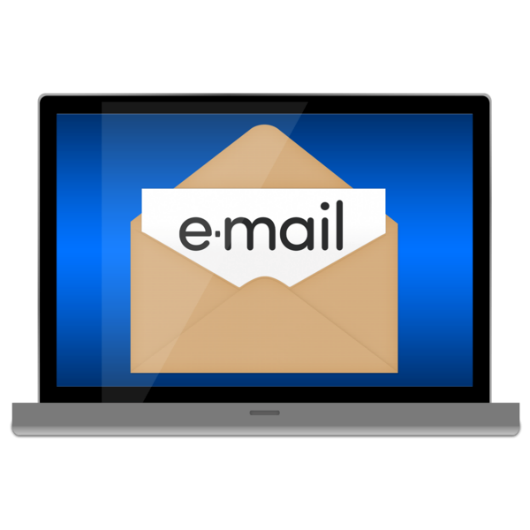 If you have any questions or need help coming to the event, email: disabilityreform@dss.gov.auYou can find more about the strategy at:www.disabilitygateway.gov.au/ads